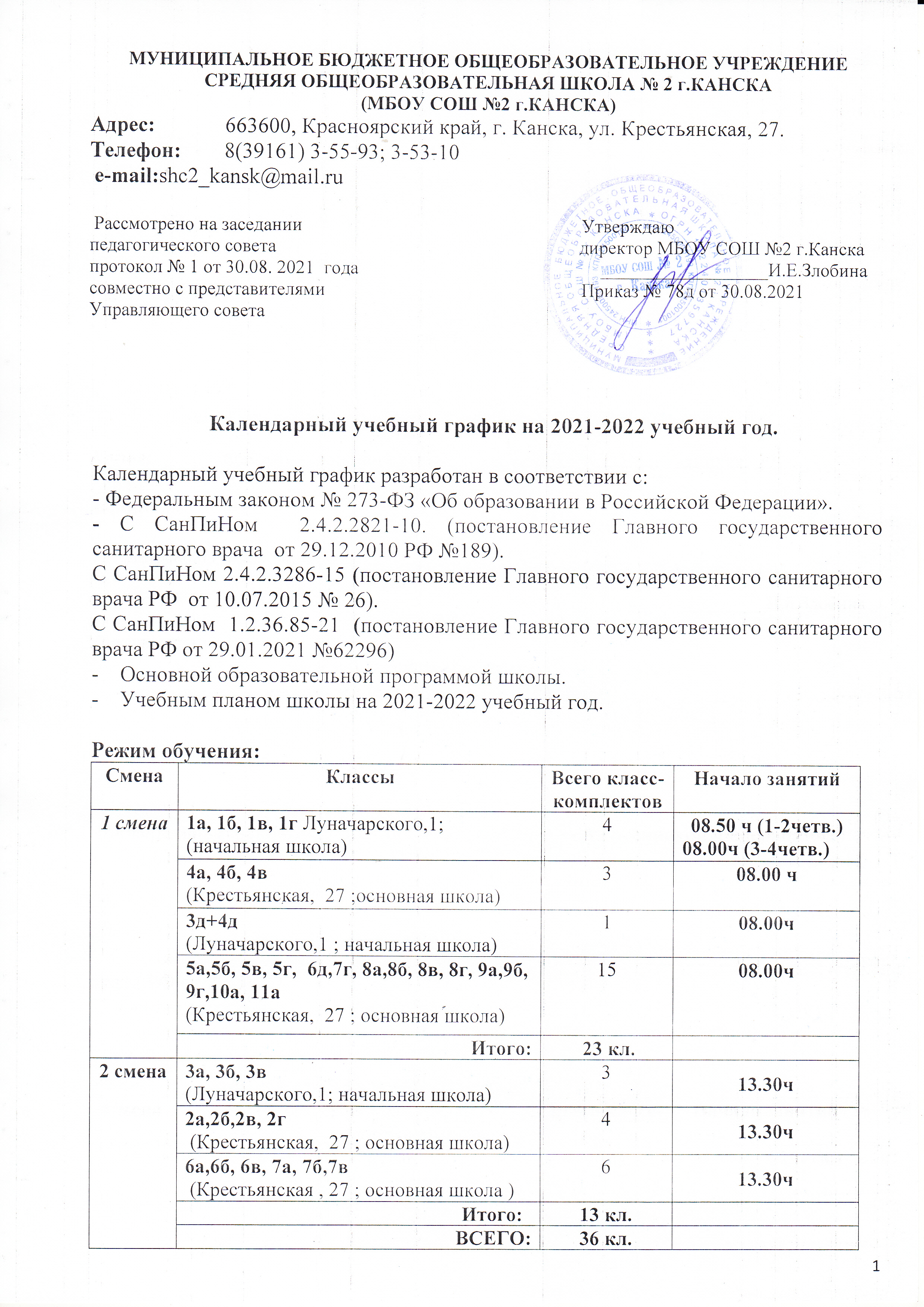 Сроки  аттестации: Промежуточная аттестация:  1 - 11 классы - 18.04.2021г – 27.05.2022г.Итоговая аттестация:  9,11 классы – 20.05.2021г – 30.06.2021г.**Праздничные выходные дни в 2021 -2022 учебном году:31 декабря,1, 2, 3, 4, 5, 6,8 и 9 января — Новогодние каникулы.7 января — Рождество Христово.23 февраля — День защитника Отечества.8 марта — Международный женский день.1мая — Праздник Весны и Труда.9 мая — День Победы.12 июня — День России.4 ноября — День народного единства.**Перенос выходных дней в 2021-2022 году:с воскресенья 2 января на вторник 10 маяс воскресенья 1 мая на понедельник 2 маяРежим обучения  1 классов(обучение по общеобразовательным программам) (см.приложение 1).	Учебный год начинается 1 сентября 2021 года.	Учебные занятия проводятся по пятидневной учебной неделе в первую смену.	Продолжительность учебного года составляет 33 учебных недели, продолжительность каникул в течение учебного года составляет 35 (в феврале устанавливаются дополнительные каникулы) календарных дней, летом – не менее 12 недель.	Окончание учебного года – 25 мая 2022 года.	Рабочих понедельников – 32, вторников – 32, сред – 34, четвергов – 34, пятниц – 33. Всего учебных  дней - 165.***С целью реализации учебных программ в 1-ых классах в полном объёме расписание недостающего учебного дня – понедельника  - устанавливается вместо расписания среды, т.е.18 мая (среда) – занятия по расписанию понедельника; недостающих учебных дней – вторника  - устанавливается вместо расписания четверга, т.е. 19 мая (четверг)– занятия по расписанию вторника.Режим обучения 2 – 3классов(обучение по общеобразовательным программам) (см. приложение 2).	Учебный год начинается 1 сентября 2021 года.	Учебные занятия проводятся по пятидневной учебной неделе во вторую смену.	Продолжительность учебного года составляет не менее 34 недель, продолжительность каникул в течение учебного года составляет 28 календарных дней, летом – не менее 12 недель.	Окончание учебного года – 25 мая 2022 года.Рабочих понедельников – 33, вторников – 33, сред – 35, четвергов – 35, пятниц – 34. Всего учебных дней -  170.**С целью реализации учебных программ в 2-3-ых классах в полном объёме расписание недостающих учебных дней – понедельника - устанавливается вместо расписания среды, 18 мая - занятия по расписанию понедельника ,  недостающих учебных дней – вторника - устанавливается вместо расписания четверга, 19 мая  – занятия по расписанию вторника.Режим обучения 4 классов(обучение по общеобразовательным программам) (см. приложение 3).	Учебный год начинается 1 сентября 2021 года.	Учебные занятия проводятся по шестидневной учебной неделе в две смены.	Продолжительность учебного года составляет не менее 34 недель, продолжительность каникул в течение учебного года составляет 28 календарных дней, летом – не менее 12 недель.	Окончание учебного года – 27 мая 2022 года.	Рабочих понедельников – 33, вторников – 33, сред – 35, четвергов – 36, пятниц – 35, суббот – 32. Всего - 204дня.*С целью реализации учебных программ во 2-4-ых классах в полном объёме расписание недостающих учебных дней – понедельника  устанавливается вместо расписания четверга, т.е. 19 мая (четверг) по расписанию понедельника; недостающих учебных дней - вторника устанавливается вместо расписания четверга, т.е. 26 мая (четверг) по расписанию вторника ; недостающих учебных дней- субботы устанавливается вместо расписания среды и пятницы, т.е.25 мая (среда) и 27 мая (пятница) по расписанию субботы .Режим обучения  3 – 4 классов(обучение по адаптированной основной общеобразовательной программе для   детей с задержкой психического развития начального общего образования) (см. приложение 4).	Учебный год начинается 1 сентября 2021 года.	Учебные занятия организуются по пятидневной учебной неделе в первую смену. Учебные занятия начинаются не ранее 08.00 часов. Продолжительность учебной нагрузки на уроке не должна превышать 40 минут.	Продолжительность учебного года составляет не менее 34 учебных недель,  продолжительность каникул в течение учебного года составляет 28 календарных дней, летом – не менее 12 недель.	Окончание учебного года –25 мая 2022 года. Рабочих понедельников – 33, вторников – 33, сред – 35, четвергов – 35, пятниц – 34. Всего учебных дней -  170.**С целью реализации учебных программ в 3-4-ых классах в полном объёме расписание недостающих учебных дней – понедельника - устанавливается вместо расписания среды, 18 мая - занятия по расписанию понедельника ,  недостающих учебных дней – вторника - устанавливается вместо расписания четверга, 19 мая  – занятия по расписанию вторника.Режим обучения 5 – 11 классов (обучение по общеобразовательным программам) (см. приложение 5).	Учебный год начинается 1 сентября 2021 года.	Учебные занятия проводятся по шестидневной учебной неделе в две смены.	Продолжительность учебного года составляет не менее 35 недель, продолжительность каникул в течение учебного года составляет 26 календарных дней, летом – не менее 12 недель.	Окончание учебного года – 31 мая 2022 года.** 10 класс –в соответствии со сроками военно-полевых сборов*** в 9 и 11 классах в соответствии со сроками, установленными Министерством образования и науки РФ для ГИА.	Рабочих понедельников – 34, вторников – 35, сред – 35, четвергов – 36, пятниц – 35, суббот – 35. Всего - 210 дней.*С целью реализации учебных программ в 5-11-ых классах в полном объёме расписание недостающего учебного дня – понедельника  устанавливается вместо расписания четверга, т.е. 26 мая (четверг)- по расписанию понедельника.Режим обучения 5 – 9 классов (обучение по адаптированной основной общеобразовательной программе для   детей с лёгкой умственной отсталостью основного общего образования) (см. приложение 6).	Учебный год начинается 1 сентября 2021 года.	Учебные занятия организуются по пятидневной учебной неделе в первую смену. Учебные занятия начинаются не ранее 08.00 часов. Продолжительность учебной нагрузки на уроке не должна превышать 40 минут.  	Продолжительность учебного года составляет не менее 34 учебных недель,  продолжительность каникул в течение учебного года составляет 28 календарных дней, летом – не менее 12 недель.	Окончание учебного года –25 мая 2022 года. Рабочих понедельников – 33, вторников – 33, сред – 35, четвергов – 35, пятниц – 34. Всего учебных дней -  170.**С целью реализации учебных программ в 5-9-ых классах в полном объёме расписание недостающих учебных дней – понедельника - устанавливается вместо расписания среды, т.е. 18 мая - занятия по расписанию понедельника ,  недостающих учебных дней – вторника - устанавливается вместо расписания четверга, 19 мая  – занятия по расписанию вторника.Учебная четвертьУчебная четвертьКаникулыКаникулы1 четвертьс 01.09.2021по 29.10.202143 учебных дняс 30.10.2021по 07.11.20219 календарных дней, включая выходные и праздничные2 четвертьс 08.11.2021по 30.12.202139 учебных днейс 31.12.2021по 09.01.202210 календарных дней, включая выходные и праздничные3 четвертьс 10.01.2022по 18.02.202244 учебных дняс 17.02.2022по 23.02.20227 календарных дней, включая выходные и праздничные3 четвертьс 24.02.2022по 18.03.202244 учебных дняс 19.03.2022по 27.03.20229 календарных дней, включая выходные и праздничные4 четвертьс 28.03.2022по 24.05.202239 учебных дняс 25.05.2022по 31.08.2022ИТОГО33 недели (165 учебных дней)33 недели (165 учебных дней)35 календарных дней + летние каникулы35 календарных дней + летние каникулыКлассПродолжитель-ностьурокаРасписание     звонковРасписание     звонковРасписание     звонковМаксимально допустимая недельная нагрузка1 а,б,в, г классыул. Луначарского, 135 минут(40минут)1 четверть35 мин.2 четверть35мин.3-4 четверть40мин.5-дневная неделя.21 час1 а,б,в, г классыул. Луначарского, 135 минут(40минут)1 урок08.50 - 09.25 перемена20 мин. Завтрак 09.25-09.45(1а, 1б)1 урок08.50 - 09.25 перемена20 мин. Завтрак 09.25-09.45(1а, 1б)1урок08.00 -08.40 перемена10 мин.5-дневная неделя.21 час1 а,б,в, г классыул. Луначарского, 135 минут(40минут)2 урок09.45- 10.20 перемена20 мин Завтрак 10.20-10.40(1в, 1г)2 урок09.45- 10.20 перемена20 мин Завтрак 10.20-10.40(1в, 1г)2 урок08.50-09.30перемена 15 минЗавтрак09.30 – 09.45(1а,1б) 5-дневная неделя.21 час1 а,б,в, г классыул. Луначарского, 135 минут(40минут)3 урок10.40-11.25-динамическая пауза .3 урок10.40-11.25- динамическая пауза3урок09.45-10.25- динамическая паузаперемена 15мин.Завтрак10.25-10.40(1в,1г)5-дневная неделя.21 час1 а,б,в, г классыул. Луначарского, 135 минут(40минут)4 урок11.25 – 12.00  4 урок11.25 – 12.00  4урок10.40 -11.20перемена10мин.5-дневная неделя.21 час5 урок11.30-12.10Учебная четвертьУчебная четвертьКаникулыКаникулы1 четвертьс 01.09.2021по 29.10.202143 учебных дняс 30.10.2021по 07.11.20219 календарных дней, включая выходные и праздничные2 четвертьс 08.11.2021по 30.12.202139 учебных днейс 31.12.2021по 9.01.202210 календарных дней, включая выходные и праздничные3 четвертьс 10.01.2022по 18.03.202248 учебныхднейс 19.03.2022по 27.03.20229 календарных дней, включая выходные и праздничные4 четвертьс 28.03.2022по 25.05.202240  учебных дняс 26.05.2022по 31.08.2022ИТОГО34 учебные недели (170 дней)28 календарный день + летние каникулыКлассыПродолжительностьурокаРасписание звонков2сменаМаксимально допустимая недельная нагрузка3а, 3б, 3в Луначарского,12а, 2б, 2в, 2гКрестьянская, 2740 минут1урок13.30-14.10перемена 20мин -обед5-тидневная учебная неделя-23 часа.3а, 3б, 3в Луначарского,12а, 2б, 2в, 2гКрестьянская, 2740 минут2урок14.30- 15.10перемена 10 мин.5-тидневная учебная неделя-23 часа.3а, 3б, 3в Луначарского,12а, 2б, 2в, 2гКрестьянская, 2740 минут3 урок15.20-16.00перемена 10мин.5-тидневная учебная неделя-23 часа.3а, 3б, 3в Луначарского,12а, 2б, 2в, 2гКрестьянская, 2740 минут4урок16.10-16.50перемена 10 мин.5-тидневная учебная неделя-23 часа.3а, 3б, 3в Луначарского,12а, 2б, 2в, 2гКрестьянская, 2740 минут5урок17.00-17.405-тидневная учебная неделя-23 часа.Учебная четвертьУчебная четвертьКаникулыКаникулы1 четвертьс 01.09.2021по 29.10.202151учебный день30.10.2021по 07.11.20219 календарных дней, включая выходные и праздничные2 четвертьс 08.11.2021по 30.12.202146учебных днейс 31.12.2021по 09.01.202210 календарных дней, включая выходные и праздничные3 четвертьс 10.01.2022по 18.03.202157учебных днейс 19.03.2022по 27.03.20229 календарных дней, включая выходные и праздничные4 четвертьс 28.03.2022по 27.05.202250учебных днейс 28.05.2022по 31.08.2022ИТОГО34 недели (204 учебных дня)28 дней  + летние каникулыКлассыПродолжительностьурокаРасписание звонков1сменаМаксимально допустимая недельная нагрузка4а, 4б, 4вКрестьянская, 2740 минут1 урок08.00-08.40перемена 5 мин.6-тидневная учебная неделя- 26ч.4а, 4б, 4вКрестьянская, 2740 минут2 урок08.45- 09.25перемена 15мин. завтрак6-тидневная учебная неделя- 26ч.4а, 4б, 4вКрестьянская, 2740 минут3 урок09.40-10.20перемена 15мин6-тидневная учебная неделя- 26ч.4а, 4б, 4вКрестьянская, 2740 минут4 урок10.35-11.15перемена 15мин6-тидневная учебная неделя- 26ч.4а, 4б, 4вКрестьянская, 2740 минут5 урок11.30-12.106-тидневная учебная неделя- 26ч.Учебная четвертьУчебная четвертьКаникулыКаникулы1 четвертьс 01.09.2021по 29.10.202143 учебных дняс 30.10.2021по 07.11.20219 календарных дней, включая выходные и праздничные2 четвертьс 08.11.2021по 30.12.202139 учебных днейс 31.12.2021по 9.01.202210 календарных дней, включая выходные и праздничные3 четвертьс 10.01.2022по 18.03.202248 учебныхднейс 19.03.2022по 27.03.20229 календарных дней, включая выходные и праздничные4 четвертьс 28.03.2022по 25.05.202240  учебных дняс 26.05.2022по 31.08.2022ИТОГО34 учебные недели (170 дней)28 календарный день + летние каникулыКлассыПродолжительностьурока Расписание звонков1 сменаМаксимально допустимая недельная нагрузка3г+4г3д - 4д ул. Луначарского, 140 мин1урок08.00-08.40перемена 10 мин.5-тидневная учебная неделя-23 часа3г+4г3д - 4д ул. Луначарского, 140 мин2урок08.50-09.30перемена 15 мин. завтрак5-тидневная учебная неделя-23 часа3г+4г3д - 4д ул. Луначарского, 140 мин3 урок09.45-10.25перемена 15 мин.5-тидневная учебная неделя-23 часа3г+4г3д - 4д ул. Луначарского, 140 мин4урок10.40-11.20       перемена10 мин.5-тидневная учебная неделя-23 часа3г+4г3д - 4д ул. Луначарского, 140 мин5урок	11.30-12.10	обед5-тидневная учебная неделя-23 часаУчебная четвертьУчебная четвертьКаникулыКаникулы1 четвертьс 01.09.2021по 30.10.202152учебных дня31.10.2021по 07.11.20218 календарных дней, включая выходные и праздничные2 четвертьс 08.11.2021по 30.12.202146учебных днейс 31.12.2021по 09.01.202210 календарных дней, включая выходные и праздничные3 четвертьс 10.01.2022по 19.03.202158учебных днейс 20.03.2022по 27.03.20228 календарных дней, включая выходные и праздничные4 четвертьс 28.03.2022по 31.05.202254учебных днейс 01.06.2022по 31.08.2022ИТОГО35 недель (210 учебных дней)26 дней  + летние каникулыКлассыПродолжительностьурокаРасписание звонков1сменаРасписание звонков2сменаМаксимально допустимая недельная нагрузка5а,5б,5в6а,6б, 6в,7а,7б, 7в, 8а,8б, 8в, 9а,9б,10,11 аКрестьянская,2740 минут1 урок08.00-08.40перемена 5 мин.1урок13.30-14.10перемена 20мин -обед6-тидневная учебная неделя5кл - 32ч.6кл – 33ч.7 кл - 35ч.8-9 кл - 36ч.10,11кл - 37ч.5а,5б,5в6а,6б, 6в,7а,7б, 7в, 8а,8б, 8в, 9а,9б,10,11 аКрестьянская,2740 минут2 урок08.45- 09.25перемена 15мин. 2урок14.30- 15.10перемена 10 мин.6-тидневная учебная неделя5кл - 32ч.6кл – 33ч.7 кл - 35ч.8-9 кл - 36ч.10,11кл - 37ч.5а,5б,5в6а,6б, 6в,7а,7б, 7в, 8а,8б, 8в, 9а,9б,10,11 аКрестьянская,2740 минут3 урок09.40-10.20перемена 15мин завтрак3 урок15.20-16.00перемена 10мин.6-тидневная учебная неделя5кл - 32ч.6кл – 33ч.7 кл - 35ч.8-9 кл - 36ч.10,11кл - 37ч.5а,5б,5в6а,6б, 6в,7а,7б, 7в, 8а,8б, 8в, 9а,9б,10,11 аКрестьянская,2740 минут4 урок10.35-11.15перемена 15минзавтрак4урок16.10-16.50перемена 10 мин.6-тидневная учебная неделя5кл - 32ч.6кл – 33ч.7 кл - 35ч.8-9 кл - 36ч.10,11кл - 37ч.5а,5б,5в6а,6б, 6в,7а,7б, 7в, 8а,8б, 8в, 9а,9б,10,11 аКрестьянская,2740 минут5 урок11.30-12.10перемена 10 мин5урок17.00-17.40перемена 10 мин6-тидневная учебная неделя5кл - 32ч.6кл – 33ч.7 кл - 35ч.8-9 кл - 36ч.10,11кл - 37ч.5а,5б,5в6а,6б, 6в,7а,7б, 7в, 8а,8б, 8в, 9а,9б,10,11 аКрестьянская,2740 минут6 урок12.20-13.006 урок17.50-18.306-тидневная учебная неделя5кл - 32ч.6кл – 33ч.7 кл - 35ч.8-9 кл - 36ч.10,11кл - 37ч.Учебная четвертьУчебная четвертьКаникулыКаникулы1 четвертьс 01.09.2021по 29.10.202143 учебных дняс 30.10.2021по 07.11.20219 календарных дней, включая выходные и праздничные2 четвертьс 08.11.2021по 30.12.202139 учебных днейс 31.12.2021по 9.01.202210 календарных дней, включая выходные и праздничные3 четвертьс 10.01.2022по 18.03.202248 учебныхднейс 19.03.2022по 27.03.20229 календарных дней, включая выходные и праздничные4 четвертьс 28.03.2022по 25.05.202240  учебных дняс 26.05.2022по 31.08.2022ИТОГО34 учебные недели (170 дней)28 календарный день + летние каникулыКлассыПродолжительностьурока Расписание звонков1сменаМаксимально допустимая недельная нагрузка5г, 6д, 7г,  8г, 9г,Крестьянская, 27 40 мин 1 урок08.00-08.40перемена 5 мин.5-тидневная учебная неделя5кл - 29ч.6кл – 30ч.7 кл - 32ч.8-9 кл - 33ч.5г, 6д, 7г,  8г, 9г,Крестьянская, 27 40 мин 2 урок08.45- 09.25перемена 15мин. 5-тидневная учебная неделя5кл - 29ч.6кл – 30ч.7 кл - 32ч.8-9 кл - 33ч.5г, 6д, 7г,  8г, 9г,Крестьянская, 27 40 мин 3 урок09.40-10.20перемена 15мин завтрак5-тидневная учебная неделя5кл - 29ч.6кл – 30ч.7 кл - 32ч.8-9 кл - 33ч.5г, 6д, 7г,  8г, 9г,Крестьянская, 27 40 мин 4 урок10.35-11.15перемена 15мин5-тидневная учебная неделя5кл - 29ч.6кл – 30ч.7 кл - 32ч.8-9 кл - 33ч.5г, 6д, 7г,  8г, 9г,Крестьянская, 27 40 мин 5 урок11.30-12.10перемена 10 мин5-тидневная учебная неделя5кл - 29ч.6кл – 30ч.7 кл - 32ч.8-9 кл - 33ч.5г, 6д, 7г,  8г, 9г,Крестьянская, 27 40 мин 6 урок12.20-13.00-обед5-тидневная учебная неделя5кл - 29ч.6кл – 30ч.7 кл - 32ч.8-9 кл - 33ч.